Tema for perioden: JulEmneplan for perioden: Desember1Åpne første luke i adventskalenderVarm Lunsj: Ferske rundstykker2JuleverkstedJulegaver og julepynt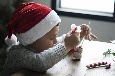 5Adventssamling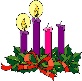 Felles tur for hele avdelingen6JuleverkstedJulegaver og julepynt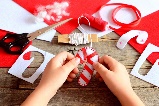 7Tur og aktiviteter i grupperAktivitet i gymsal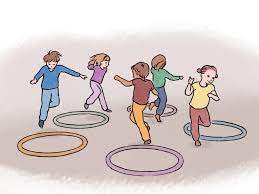 8Baking av Kakemann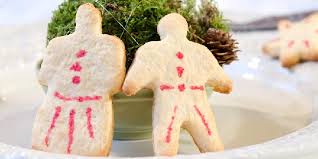 9JuleverkstedJulegaver og julepyntLive 3 år (10.12)12Adventssamling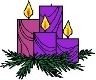 JuleverkstedJulegaver og julepynt13Luciamarkering i barnehagen15.00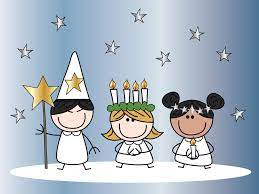 14Juletur til skogen med mat og kakao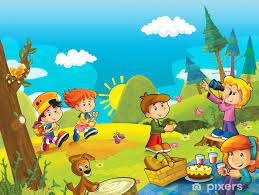 15Baking av julekakerSerina kaker/Sandnøtter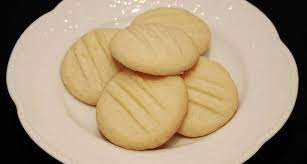 16Nissefest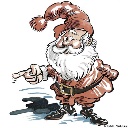 19Adventssamling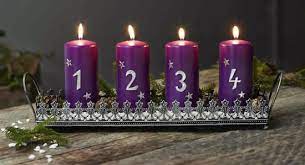 20JuleverkstedJulegaver og julepynt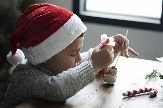 21JuleverkstedJulegaver og julepynt22Julelunsj for barn og personalAlva 3 år (24.12)23Lille julaften med lek og aktivitet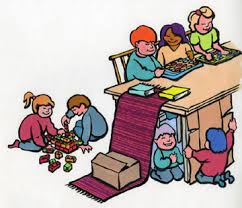 262. juledag Barnehagen er stengt27Romjulskos28Romjulskos29Romjulskos30RomjulskosMålLitteraturLitteraturBarns medvirkningBarns medvirkningPersonalet skal for å nå periodens mål:Personalet skal for å nå periodens mål:Hovedmål 1:Barnehagen skal la barna få kjennskap til fortellinger, tradisjoner, verdier og høytider i ulike religioner og livssynHovedmål 2: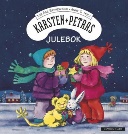 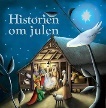 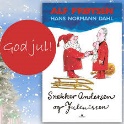 Rammeplanen sier: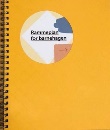 Alle barn skal få erfare å få innflytelse på det som skjer i barnehagen, både når det kommer til planlegging, gjennomføring og vurdering. Barna skal tillegges ansvar som samsvarer med alder og modenhet.                                         KD, 2017Rammeplanen sier:Alle barn skal få erfare å få innflytelse på det som skjer i barnehagen, både når det kommer til planlegging, gjennomføring og vurdering. Barna skal tillegges ansvar som samsvarer med alder og modenhet.                                         KD, 2017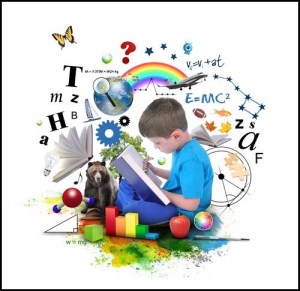 formidle fortellinger og skape rom for barnas opplevelser, samtaler, erfaringer og tanker om religion, livssyn, etikk og eksistensielle temaergi barna kjennskap til og markere merkedager, høytider og tradisjoner i den kristne kulturarven og andre religioner og livssyn som er representert i barnehagen                                        KD, 2017formidle fortellinger og skape rom for barnas opplevelser, samtaler, erfaringer og tanker om religion, livssyn, etikk og eksistensielle temaergi barna kjennskap til og markere merkedager, høytider og tradisjoner i den kristne kulturarven og andre religioner og livssyn som er representert i barnehagen                                        KD, 2017 Fokusord og begreper Fokusord og begreperSang, rim og regleSang, rim og regleAktiviteter og opplevelserAktiviteter og opplevelserFormingsaktivitetAdvent/Adventslys/AdventskalenderJulegave/Juletre/Julegave/JulenisseStjerne             Pepperkake    Hjerte         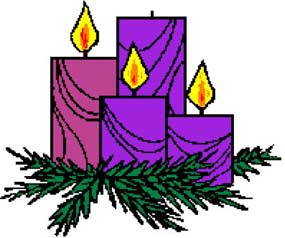 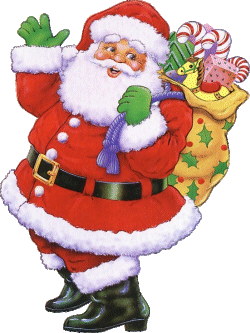 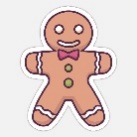 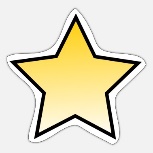 Advent/Adventslys/AdventskalenderJulegave/Juletre/Julegave/JulenisseStjerne             Pepperkake    Hjerte         På låven sitter nissenMusevisaLuciasangJeg gikk meg over sjø og landSå går vi rundt om en enerbærbuskVi tenner våre lykter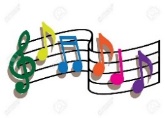 På låven sitter nissenMusevisaLuciasangJeg gikk meg over sjø og landSå går vi rundt om en enerbærbuskVi tenner våre lykterLuciamarkering 13.12Nissefest 16.12Live 3år 10.12Alva 3 år 24.12Luciamarkering 13.12Nissefest 16.12Live 3år 10.12Alva 3 år 24.12Lage julegaver og julepynt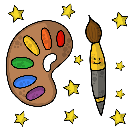 